Arbeitsblatt 3: Licht gegen Schatten? Gegensätzliche geistige Strömungen im geteilten Polen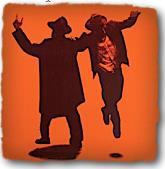 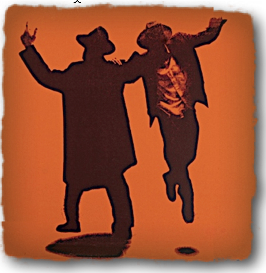 Das innenpolitisch und außenpolitisch geschwächte Polen-Litauen wurde ab 1772 in drei Teilungen schrittweise unter den Nachbarmächten Russland, Preußen und Österreich aufgeteilt, ab 1795 bis nach dem Ersten Weltkrieg existierte kein eigener polnischer Staat mehr. Auch für die Juden verschlechterte sich die Lage. Viele von ihnen beteiligten sich an Aufständen gegen die Besatzer, andere glaubten an die baldige Ankunft des Messias. Rückzug ins Private und Isolierung, aber auch Kampf um Gleichberechtigung waren Konzepte zur Bewältigung der Situation.Aufgaben1. Entnehmen Sie aus dem Einleitungstext, welche Folgen die Teilungen Polens für die Juden hatten.2. Lesen Sie den Text über den Chassidismus auf 	 http://www.hagalil.com/czech/festival/chassidismus.htm und ergänzen Sie die Tabelle:3. Hören Sie die Radiosendung „Das Schtetl. Die Welt des osteuropäischen Judentums“ und ergänzen Sie die Tabelle: http://www.br.de/radio/bayern2/wissen/radiowissen/religion/schtetl-judentum-osteuropa100.html4. Sehen Sie sich die kurze Vorschau zum Musical „Anatevka“ („Fiddler On The Roof“) auf https://www.youtube.com/watch?v=_Z320eVY27s an und diskutieren Sie, wie das Leben der Einwohner des Schtetls Anatevka zu Beginn des 20. Jahrhunderts aussah. Mit welchen Problemen hatten die Menschen zu kämpfen?Während das Leben der Chassidim und im Schtetl meist fernab von dringenden politischen Fragen wie der Gleichberechtigung der Juden verlief, entwarf die jüdische Aufklärung (Haskalah) ein Konzept, um die Emanzipation der Juden zu bewirken. Sie wurde entscheidend vom Berliner Philosophen Moses Mendelssohn geprägt und gelangte schnell in den von Preußen beherrschten Teil Polens, aber auch in die anderen Teilungsgebiete. Die zweite Haskalah: „Licht gegen Schatten" in OsteuropaIn Osteuropa wurde der Versuch, die Mendelssohn'sche Theorie in den jüdischen Gemeinden in die Praxis umzusetzen, als „deutsch“ empfunden, was den Maskilim1 in den Shtetlekh2 bis in die letzten Jahrzehnte des 19. Jahrhunderts hinein den Namen „Berliner“ oder „Deutsche“ einbrachte. (…)Die Bewegung, die weiter reichlich aus der Philosophie der deutschen Aufklärung schöpfte, setzte sich zum Ziel, die neuen Ideen unter den Juden zu verbreiten und gleichzeitig die Liebe zur eigenen Kultur zu festigen. Zum einen kämpfte sie im Namen der Vernunft und der Brüderlichkeitsideale für die politische Gleichberechtigung, die Verbesserung der Lebensbedingungen der jüdischen Volksmassen und die Entstehung einer neuen Kultur, zum anderen legte sie den Akzent auf die Bibel und die Schönheit und Reinheit der hebräischen Sprache.In Osteuropa setzten sich die jüdischen Intellektuellen also zum Ziel, die Juden zu befreien, ohne den jüdischen Traditionsgedanken zu verwerfen. Ihre Reflexion über den Platz der Religion in der Gesellschaft und die Neugestaltung der jüdischen Identität führte zwangsläufig zur Kritik am Chassidismus. (…)Der Kampf wurde an verschiedenen Fronten geführt. Wie im Westen wurden konkrete Maßnahmen vorgeschlagen, die den Integrationswillen sichtbar machen und Hindernisse des Zugangs zur nichtjüdischen Gesellschaft beseitigen sollten: Die europäische Kleidung sollte übernommen, auf die jiddische Sprache und die jüdischen Vornamen verzichtet, die Halacha3 weniger streng ausgelegt werden. Der Wille, eine auf Vernunft, Toleranz und Gedankenfreiheit basierende neue Ideologie durchzusetzen, führte bei manchen Maskilim aber zu einer extremen und aggressiven Form der Auseinandersetzung. (…)In diesem „Kampf zwischen Licht und Schatten“, wie die Maskilim selbst die Situation zu bezeichnen pflegten, wird die Komplexität der Verhältnisse zwischen Haskalah und Chassidismus oft verschwiegen. (…) Nicht selten zeigten sich die Maskilim von der Schönheit der chassidischen Geschichten gerührt. (…)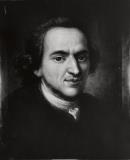 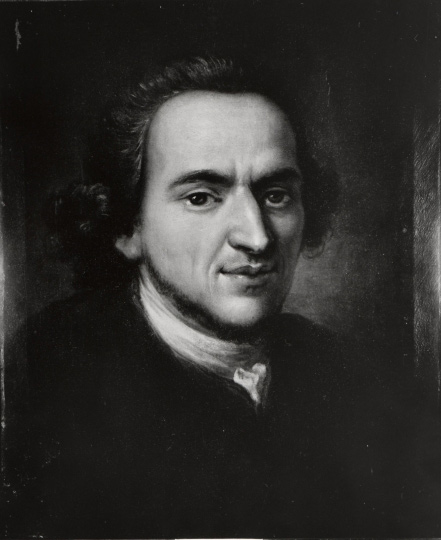 Aus: Marie Schumacher-Brunhes: Aufklärung im jüdischen Stil: Die Haskalah-Bewegung in Europa, EGO Europäische Geschichte Online (http://www.ieg-ego.eu/schumacherbrunhesm-2010-de). ______________1. Maskilim: Anhänger der Haskalah2. Shtetlekh: Plural von Schtetl3. Halacha: religiöse VorschriftenAufgaben1. Lesen Sie obigen Text und benennen Sie Ziele der Haskalah in Osteuropa und Maßnahmen, mit denen die Integration der Juden in die nichtjüdische Gesellschaft gefördert werden sollte. 2. Erklären Sie den Titel „Licht gegen Schatten“. 3. Versetzen Sie sich in die damalige Zeit. Führen Sie in Partnerarbeit Streitgespräche zwischen Chassidim und Maskilim, z. B. um die Frage, wie sich Juden in Osteuropa kleiden sollen.Politisches und geistiges Umfeld in OsteuropaReaktion des klassischen Judentums (Rabbiner)Bedeutung des Begriffs „Chassidim“Begründer der BewegungBedeutung und Funktion des „Zaddiks“Lebensauffassung der Chassidim, Bezug zu GottWohnorte der Chassidim heuteBedeutung des Wortes „Schtetl“Bevölkerung: Zusammensetzung und ZahlWichtige Plätze und GebäudeBerufe und Aufgaben der JudenFunktion des Arendars